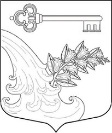 АДМИНИСТРАЦИЯ УЛЬЯНОВСКОГО ГОРОДСКОГО ПОСЕЛЕНИЯ ТОСНЕНСКОГО РАЙОНА ЛЕНИНГРАДСКОЙ ОБЛАСТИПОСТАНОВЛЕНИЕО запрете сельскохозяйственного пала, сжигания сухой травы на территории Ульяновского городского поселения Тосненского района Ленинградской области в весенне-летний пожароопасный период 2021 годаВ соответствии с Федеральными законами Российской Федерации от 21.12.1994 № 69-ФЗ «О пожарной безопасности», от 06.10.2003 № 131-ФЗ «Об общих принципах организации местного самоуправления в Российской Федерации», постановлением Правительства Российской Федерации от 25.04.2014 года № 390 «О противопожарного режиме» (с изменениями и дополнениями), постановлением Правительства Ленинградской области от 12.12. 2006 № 336 (ред. от 18.04.2016) «Об обеспечении пожарной безопасности на территории Ленинградской области», Уставом Ульяновского городского поселения Тосненского района  Ленинградской в части обеспечения первичных мер пожарной безопасности в границах Ульяновского городского поселения Тосненского района Ленинградской области в весенне-летний пожароопасный период 2021 года, администрация Ульяновского городского поселения Тосненского района Ленинградской областиПОСТАНОВЛЯЕТ:1. На территории Ульяновского городского поселения Тосненского района Ленинградской области, объектах садоводческих, огороднических и дачных некоммерческих объединений граждан Ульяновского городского поселения Тосненского района Ленинградской области запретить:1.1. Сжигание стерни, мусора, пожнивных остатков и разведение костров.1.2. Выжигание хвороста, лесной подстилки, сухой травы и других горючих материалов на земельных участках, непосредственно примыкающих к полям, лесам, защитным и лесным насаждениям и не отделенных противопожарной минерализованной полосой шириной не менее 0,5 метра.1.3. Устраивать свалки горючих отходов, оставлять емкости с легковоспламеняющимися и горючими жидкостями, горючими газами на территориях, прилегающих к объектам, в том числе к жилым домам.1.4. Запускать неуправляемые изделия из горючих материалов, принцип подъема которых на высоту основан на нагревании воздуха внутри конструкции с помощью открытого огня (на территории поселения, а также на расстоянии менее 100 метров от лесных массивов).1.5. Рекомендовать старостам и председателям садовых некоммерческих товариществ (далее - СНТ) осуществлять реализацию комплекса мероприятий по защите территорий от пожаров и возгораний. 2. Начальнику отдела ЖКХ администрации Ульяновского городского поселения Тосненского района Ленинградской области Андреевой И.В. 2.1. Организовать создание условий для забора в любое время года воды из источников наружного водоснабжения, расположенных территории Ульяновского городского поселения Тосненского района Ленинградской области.2.2. В срок до 30.05.2021 спланировать и организовать проведение сходов граждан (встреч с населением) о недопущении несанкционированного разведения костров, сжигания сухой травы, мусора и проведения сельскохозяйственных палов.3. Постановление администрации Ульяновского городского поселения Тосненского района Ленинградской области от 07.04.2017 №107 «О внесении изменений в постановление администрации  от 09.03.2016 №73 «О запрете сжигания мусора и сухой травы на территории Ульяновского городского поселения Тосненского района Ленинградской области» считать утратившим силу.  4. Опубликовать настоящее постановление в газете «Тосненский Вестник» и разместить на официальном сайте администрации www.admsablino.ru.5. Настоящее постановление вступает в силу с момента официального опубликования.6 .Контроль за исполнением постановления оставляю за собой.Врио главы администрации						     Ю.В. Смирнова 25.05.2021№ 328